 Gulf English School 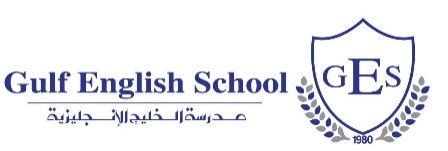 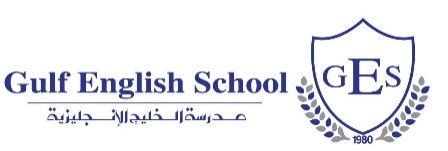 YEAR 7 DramaTERM 3 OVERVIEWTopics: Theatrical DesignKey Objectives: To introduce an appreciation of the way in which theatrical design can enhance Drama.Key Objectives: To introduce an appreciation of the way in which theatrical design can enhance Drama.Focus Questions / Unit Essential IdeasKey Strategies  -   Key Concepts and VocabularyWhat does Theatrical Design include?LightingSoundCostumeHair and make-upSetPropsWhat is a Director’s concept?What is a theatre director in charge of?Why do all parts of a production need to fit with an overall concept?How can Theatre design enhance a piece of Drama? What can lighting be used to communicate?What can sound be used to communicate?What can costume be used to communicate?What can hair and make-up be used to communicate?What can set be used to communicate?What can props be used to communicate?Assessment:Formative Assessments (ongoing)Teacher observations of verbal contributions to discussions of theatrical design.Summative Assessments (formal examination)A final theatrical design using ONE of the 6 possible areas of design.Resources: Digital Theatre PlusDirectorDirector’s conceptLighting designerSound designerCostumier/ Costume designerHair and make-up designer/artistComposerSet designerProps designer/maker 